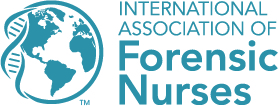 6755 Business Parkway, Suite 303, Elkridge, Maryland 21075Certificate of Completion Approved Nursing Continuing Professional Development ActivityNAME:       Program Title:       Program Type:      Program Location:      Date: Click or tap to enter a date.Contact Hours:       The International Association of Forensic Nurses is accredited as a provider of nursing continuing professional development by the American Nurses Credentialing Center’s Commission on Accreditation.Provider Number:  P0372